1.1. Описание услуги1.1. Описание услуги1.1. Описание услуги1.1. Описание услуги1.1. Описание услуги1.1. Описание услуги1.1. Описание услугиВ рамках услуги по обеспечению работы пользователей предприятия Заказчика в  системе управления ИТ деятельности АО «Гринатом» (СУ ИТ) осуществляется комплекс услуг, связанных с:	доступом работников к системе;	консультированием работников по работе в системе;доступом работников к отчетности и получения существующих отчетов из системы.В рамках услуги по обеспечению работы пользователей предприятия Заказчика в  системе управления ИТ деятельности АО «Гринатом» (СУ ИТ) осуществляется комплекс услуг, связанных с:	доступом работников к системе;	консультированием работников по работе в системе;доступом работников к отчетности и получения существующих отчетов из системы.В рамках услуги по обеспечению работы пользователей предприятия Заказчика в  системе управления ИТ деятельности АО «Гринатом» (СУ ИТ) осуществляется комплекс услуг, связанных с:	доступом работников к системе;	консультированием работников по работе в системе;доступом работников к отчетности и получения существующих отчетов из системы.В рамках услуги по обеспечению работы пользователей предприятия Заказчика в  системе управления ИТ деятельности АО «Гринатом» (СУ ИТ) осуществляется комплекс услуг, связанных с:	доступом работников к системе;	консультированием работников по работе в системе;доступом работников к отчетности и получения существующих отчетов из системы.В рамках услуги по обеспечению работы пользователей предприятия Заказчика в  системе управления ИТ деятельности АО «Гринатом» (СУ ИТ) осуществляется комплекс услуг, связанных с:	доступом работников к системе;	консультированием работников по работе в системе;доступом работников к отчетности и получения существующих отчетов из системы.В рамках услуги по обеспечению работы пользователей предприятия Заказчика в  системе управления ИТ деятельности АО «Гринатом» (СУ ИТ) осуществляется комплекс услуг, связанных с:	доступом работников к системе;	консультированием работников по работе в системе;доступом работников к отчетности и получения существующих отчетов из системы.В рамках услуги по обеспечению работы пользователей предприятия Заказчика в  системе управления ИТ деятельности АО «Гринатом» (СУ ИТ) осуществляется комплекс услуг, связанных с:	доступом работников к системе;	консультированием работников по работе в системе;доступом работников к отчетности и получения существующих отчетов из системы.1.2. Способ подключения к ИТ-системе (если необходимо и в зависимости от технической возможности организации)1.2. Способ подключения к ИТ-системе (если необходимо и в зависимости от технической возможности организации)1.2. Способ подключения к ИТ-системе (если необходимо и в зависимости от технической возможности организации)1.2. Способ подключения к ИТ-системе (если необходимо и в зависимости от технической возможности организации)1.2. Способ подключения к ИТ-системе (если необходимо и в зависимости от технической возможности организации)1.2. Способ подключения к ИТ-системе (если необходимо и в зависимости от технической возможности организации)1.2. Способ подключения к ИТ-системе (если необходимо и в зависимости от технической возможности организации)	Ярлык на Портале терминальных приложений	Прямая ссылка на Web-ресурс из КСПД	Прямая ссылка на Web-ресурс из интернет (требуется СКЗИ на АРМ / не требуется)	«Толстый клиент» на АРМ пользователя (требуется СКЗИ на АРМ / не требуется)	Другой способ ________________________________________________	Ярлык на Портале терминальных приложений	Прямая ссылка на Web-ресурс из КСПД	Прямая ссылка на Web-ресурс из интернет (требуется СКЗИ на АРМ / не требуется)	«Толстый клиент» на АРМ пользователя (требуется СКЗИ на АРМ / не требуется)	Другой способ ________________________________________________	Ярлык на Портале терминальных приложений	Прямая ссылка на Web-ресурс из КСПД	Прямая ссылка на Web-ресурс из интернет (требуется СКЗИ на АРМ / не требуется)	«Толстый клиент» на АРМ пользователя (требуется СКЗИ на АРМ / не требуется)	Другой способ ________________________________________________	Ярлык на Портале терминальных приложений	Прямая ссылка на Web-ресурс из КСПД	Прямая ссылка на Web-ресурс из интернет (требуется СКЗИ на АРМ / не требуется)	«Толстый клиент» на АРМ пользователя (требуется СКЗИ на АРМ / не требуется)	Другой способ ________________________________________________	Ярлык на Портале терминальных приложений	Прямая ссылка на Web-ресурс из КСПД	Прямая ссылка на Web-ресурс из интернет (требуется СКЗИ на АРМ / не требуется)	«Толстый клиент» на АРМ пользователя (требуется СКЗИ на АРМ / не требуется)	Другой способ ________________________________________________	Ярлык на Портале терминальных приложений	Прямая ссылка на Web-ресурс из КСПД	Прямая ссылка на Web-ресурс из интернет (требуется СКЗИ на АРМ / не требуется)	«Толстый клиент» на АРМ пользователя (требуется СКЗИ на АРМ / не требуется)	Другой способ ________________________________________________	Ярлык на Портале терминальных приложений	Прямая ссылка на Web-ресурс из КСПД	Прямая ссылка на Web-ресурс из интернет (требуется СКЗИ на АРМ / не требуется)	«Толстый клиент» на АРМ пользователя (требуется СКЗИ на АРМ / не требуется)	Другой способ ________________________________________________1.3. Группа корпоративных бизнес-процессов / сценариев, поддерживаемых в рамках услуги   1.3. Группа корпоративных бизнес-процессов / сценариев, поддерживаемых в рамках услуги   1.3. Группа корпоративных бизнес-процессов / сценариев, поддерживаемых в рамках услуги   1.3. Группа корпоративных бизнес-процессов / сценариев, поддерживаемых в рамках услуги   1.3. Группа корпоративных бизнес-процессов / сценариев, поддерживаемых в рамках услуги   1.3. Группа корпоративных бизнес-процессов / сценариев, поддерживаемых в рамках услуги   1.3. Группа корпоративных бизнес-процессов / сценариев, поддерживаемых в рамках услуги    - Процесс управления инцидентами- Процесс управления изменениями- Процесс управления подписками  - Процесс управления инцидентами- Процесс управления изменениями- Процесс управления подписками  - Процесс управления инцидентами- Процесс управления изменениями- Процесс управления подписками  - Процесс управления инцидентами- Процесс управления изменениями- Процесс управления подписками  - Процесс управления инцидентами- Процесс управления изменениями- Процесс управления подписками  - Процесс управления инцидентами- Процесс управления изменениями- Процесс управления подписками  - Процесс управления инцидентами- Процесс управления изменениями- Процесс управления подписками 1.4. Интеграция с корпоративными ИТ-системами1.4. Интеграция с корпоративными ИТ-системами1.4. Интеграция с корпоративными ИТ-системами1.4. Интеграция с корпоративными ИТ-системами1.4. Интеграция с корпоративными ИТ-системами1.4. Интеграция с корпоративными ИТ-системами1.4. Интеграция с корпоративными ИТ-системамиИТ-системаГруппа процессовГруппа процессовГруппа процессовГруппа процессовГруппа процессов Корпоративная эл. почта -Отправка и получение почтовых сообщений -Отправка и получение почтовых сообщений -Отправка и получение почтовых сообщений -Отправка и получение почтовых сообщений -Отправка и получение почтовых сообщений Active Directory GK- Сквозная идентификация пользователей- Сквозная идентификация пользователей- Сквозная идентификация пользователей- Сквозная идентификация пользователей- Сквозная идентификация пользователей СЦУД- Ведение данных о пользователях организаций- Ведение данных о пользователях организаций- Ведение данных о пользователях организаций- Ведение данных о пользователях организаций- Ведение данных о пользователях организаций1.5. Интеграция с внешними ИТ-системами1.5. Интеграция с внешними ИТ-системами1.5. Интеграция с внешними ИТ-системами1.5. Интеграция с внешними ИТ-системами1.5. Интеграция с внешними ИТ-системами1.5. Интеграция с внешними ИТ-системами1.5. Интеграция с внешними ИТ-системамиИТ-системаГруппа процессовГруппа процессовГруппа процессовГруппа процессовГруппа процессовДля данной услуги не применяетсяДля данной услуги не применяетсяДля данной услуги не применяетсяДля данной услуги не применяетсяДля данной услуги не применяется1.6. Состав услуги1.6. Состав услуги1.6. Состав услуги1.6. Состав услуги1.6. Состав услуги1.6. Состав услуги1.6. Состав услугиЦентр поддержки пользователейПрием, обработка, регистрация и маршрутизация поступающих обращений от пользователей;Прием, обработка, регистрация и маршрутизация поступающих обращений от пользователей;Прием, обработка, регистрация и маршрутизация поступающих обращений от пользователей;Прием, обработка, регистрация и маршрутизация поступающих обращений от пользователей;Прием, обработка, регистрация и маршрутизация поступающих обращений от пользователей;Функциональная поддержка- Предоставление прав доступа, присвоение соответствующих ролей в системе ведения учетных записей пользователей;- Ведение полномочий в ИТ-системе в рамках разработанной концепции ролей и полномочий – предоставление, продление, прекращение прав доступа пользователей;- Диагностика и устранение возникающих инцидентов и проблем в рамках поступающих обращений;- Консультирование пользователей по работе в ИТ-системе в объеме реализованных бизнес-процессов;- Ведение матрицы ролей и полномочий, консультации пользователей по ролям;- Предоставление прав доступа, присвоение соответствующих ролей в системе ведения учетных записей пользователей;- Ведение полномочий в ИТ-системе в рамках разработанной концепции ролей и полномочий – предоставление, продление, прекращение прав доступа пользователей;- Диагностика и устранение возникающих инцидентов и проблем в рамках поступающих обращений;- Консультирование пользователей по работе в ИТ-системе в объеме реализованных бизнес-процессов;- Ведение матрицы ролей и полномочий, консультации пользователей по ролям;- Предоставление прав доступа, присвоение соответствующих ролей в системе ведения учетных записей пользователей;- Ведение полномочий в ИТ-системе в рамках разработанной концепции ролей и полномочий – предоставление, продление, прекращение прав доступа пользователей;- Диагностика и устранение возникающих инцидентов и проблем в рамках поступающих обращений;- Консультирование пользователей по работе в ИТ-системе в объеме реализованных бизнес-процессов;- Ведение матрицы ролей и полномочий, консультации пользователей по ролям;- Предоставление прав доступа, присвоение соответствующих ролей в системе ведения учетных записей пользователей;- Ведение полномочий в ИТ-системе в рамках разработанной концепции ролей и полномочий – предоставление, продление, прекращение прав доступа пользователей;- Диагностика и устранение возникающих инцидентов и проблем в рамках поступающих обращений;- Консультирование пользователей по работе в ИТ-системе в объеме реализованных бизнес-процессов;- Ведение матрицы ролей и полномочий, консультации пользователей по ролям;- Предоставление прав доступа, присвоение соответствующих ролей в системе ведения учетных записей пользователей;- Ведение полномочий в ИТ-системе в рамках разработанной концепции ролей и полномочий – предоставление, продление, прекращение прав доступа пользователей;- Диагностика и устранение возникающих инцидентов и проблем в рамках поступающих обращений;- Консультирование пользователей по работе в ИТ-системе в объеме реализованных бизнес-процессов;- Ведение матрицы ролей и полномочий, консультации пользователей по ролям;Поддержка интеграционных процессовДля данной услуги не применяетсяДля данной услуги не применяетсяДля данной услуги не применяетсяДля данной услуги не применяетсяДля данной услуги не применяетсяИТ-инфраструктура- Обеспечение резервного копирования и восстановления, в случае необходимости, баз данных.- Обеспечение резервного копирования и восстановления, в случае необходимости, баз данных.- Обеспечение резервного копирования и восстановления, в случае необходимости, баз данных.- Обеспечение резервного копирования и восстановления, в случае необходимости, баз данных.- Обеспечение резервного копирования и восстановления, в случае необходимости, баз данных.Модификация ИТ-системыДля данной услуги не применяетсяДля данной услуги не применяетсяДля данной услуги не применяетсяДля данной услуги не применяетсяДля данной услуги не применяется1.7. Наименование и место хранения пользовательской документации:1.7. Наименование и место хранения пользовательской документации:1.7. Наименование и место хранения пользовательской документации:1.7. Наименование и место хранения пользовательской документации:1.7. Наименование и место хранения пользовательской документации:1.7. Наименование и место хранения пользовательской документации:1.7. Наименование и место хранения пользовательской документации:	ИТ-системаSuz.rosatom.localSuz.rosatom.localSuz.rosatom.localSuz.rosatom.localSuz.rosatom.local	Портал Госкорпорации «Росатом»Путь: … → …Путь: … → …Путь: … → …Путь: … → …Путь: … → …	Иное местоПуть: … → …Путь: … → …Путь: … → …Путь: … → …Путь: … → …	Иное местоПуть: … → …Путь: … → …Путь: … → …Путь: … → …Путь: … → …	Иное местоПуть: … → …Путь: … → …Путь: … → …Путь: … → …Путь: … → …1.8. Ограничения по оказанию услуги1.8. Ограничения по оказанию услуги1.8. Ограничения по оказанию услуги1.8. Ограничения по оказанию услуги1.8. Ограничения по оказанию услуги1.8. Ограничения по оказанию услуги1.8. Ограничения по оказанию услуги1.8.1	В п.1.3. представлен полный перечень групп бизнес-процессов / сценариев, реализованных в информационной системе.
Для каждого отдельно взятого Заказчика осуществляется поддержка того перечня бизнес-процессов/сценариев, который был внедрен и введен в постоянную (промышленную) эксплуатацию приказом по организации Заказчика.1.8.2	Заказчиком обязательно должны быть предоставлены Исполнителю пользовательские лицензии ПО системы управления ИТ-деятельностью.1.8.3	Наличие учетных записей пользователей Заказчика  в домене GK.1.8.4	Подключение рабочего места к сети КСПД или Интернет.1.8.5	Для автоматизированных/информационных систем в защищённом исполнении действуют ограничения, предусмотренные для объектов информатизации, аттестованных по требованиям безопасности информации.1.8.1	В п.1.3. представлен полный перечень групп бизнес-процессов / сценариев, реализованных в информационной системе.
Для каждого отдельно взятого Заказчика осуществляется поддержка того перечня бизнес-процессов/сценариев, который был внедрен и введен в постоянную (промышленную) эксплуатацию приказом по организации Заказчика.1.8.2	Заказчиком обязательно должны быть предоставлены Исполнителю пользовательские лицензии ПО системы управления ИТ-деятельностью.1.8.3	Наличие учетных записей пользователей Заказчика  в домене GK.1.8.4	Подключение рабочего места к сети КСПД или Интернет.1.8.5	Для автоматизированных/информационных систем в защищённом исполнении действуют ограничения, предусмотренные для объектов информатизации, аттестованных по требованиям безопасности информации.1.8.1	В п.1.3. представлен полный перечень групп бизнес-процессов / сценариев, реализованных в информационной системе.
Для каждого отдельно взятого Заказчика осуществляется поддержка того перечня бизнес-процессов/сценариев, который был внедрен и введен в постоянную (промышленную) эксплуатацию приказом по организации Заказчика.1.8.2	Заказчиком обязательно должны быть предоставлены Исполнителю пользовательские лицензии ПО системы управления ИТ-деятельностью.1.8.3	Наличие учетных записей пользователей Заказчика  в домене GK.1.8.4	Подключение рабочего места к сети КСПД или Интернет.1.8.5	Для автоматизированных/информационных систем в защищённом исполнении действуют ограничения, предусмотренные для объектов информатизации, аттестованных по требованиям безопасности информации.1.8.1	В п.1.3. представлен полный перечень групп бизнес-процессов / сценариев, реализованных в информационной системе.
Для каждого отдельно взятого Заказчика осуществляется поддержка того перечня бизнес-процессов/сценариев, который был внедрен и введен в постоянную (промышленную) эксплуатацию приказом по организации Заказчика.1.8.2	Заказчиком обязательно должны быть предоставлены Исполнителю пользовательские лицензии ПО системы управления ИТ-деятельностью.1.8.3	Наличие учетных записей пользователей Заказчика  в домене GK.1.8.4	Подключение рабочего места к сети КСПД или Интернет.1.8.5	Для автоматизированных/информационных систем в защищённом исполнении действуют ограничения, предусмотренные для объектов информатизации, аттестованных по требованиям безопасности информации.1.8.1	В п.1.3. представлен полный перечень групп бизнес-процессов / сценариев, реализованных в информационной системе.
Для каждого отдельно взятого Заказчика осуществляется поддержка того перечня бизнес-процессов/сценариев, который был внедрен и введен в постоянную (промышленную) эксплуатацию приказом по организации Заказчика.1.8.2	Заказчиком обязательно должны быть предоставлены Исполнителю пользовательские лицензии ПО системы управления ИТ-деятельностью.1.8.3	Наличие учетных записей пользователей Заказчика  в домене GK.1.8.4	Подключение рабочего места к сети КСПД или Интернет.1.8.5	Для автоматизированных/информационных систем в защищённом исполнении действуют ограничения, предусмотренные для объектов информатизации, аттестованных по требованиям безопасности информации.1.8.1	В п.1.3. представлен полный перечень групп бизнес-процессов / сценариев, реализованных в информационной системе.
Для каждого отдельно взятого Заказчика осуществляется поддержка того перечня бизнес-процессов/сценариев, который был внедрен и введен в постоянную (промышленную) эксплуатацию приказом по организации Заказчика.1.8.2	Заказчиком обязательно должны быть предоставлены Исполнителю пользовательские лицензии ПО системы управления ИТ-деятельностью.1.8.3	Наличие учетных записей пользователей Заказчика  в домене GK.1.8.4	Подключение рабочего места к сети КСПД или Интернет.1.8.5	Для автоматизированных/информационных систем в защищённом исполнении действуют ограничения, предусмотренные для объектов информатизации, аттестованных по требованиям безопасности информации.1.8.1	В п.1.3. представлен полный перечень групп бизнес-процессов / сценариев, реализованных в информационной системе.
Для каждого отдельно взятого Заказчика осуществляется поддержка того перечня бизнес-процессов/сценариев, который был внедрен и введен в постоянную (промышленную) эксплуатацию приказом по организации Заказчика.1.8.2	Заказчиком обязательно должны быть предоставлены Исполнителю пользовательские лицензии ПО системы управления ИТ-деятельностью.1.8.3	Наличие учетных записей пользователей Заказчика  в домене GK.1.8.4	Подключение рабочего места к сети КСПД или Интернет.1.8.5	Для автоматизированных/информационных систем в защищённом исполнении действуют ограничения, предусмотренные для объектов информатизации, аттестованных по требованиям безопасности информации.1.9. Норматив на поддержку1.9. Норматив на поддержку1.9. Норматив на поддержку1.9. Норматив на поддержку1.9. Норматив на поддержку1.9. Норматив на поддержку1.9. Норматив на поддержкуПодразделениеПредельное значение трудозатрат на поддержку 1 единицы объемного показателя по услуге (чел.мес.)Предельное значение трудозатрат на поддержку 1 единицы объемного показателя по услуге (чел.мес.)Предельное значение трудозатрат на поддержку 1 единицы объемного показателя по услуге (чел.мес.)Предельное значение трудозатрат на поддержку 1 единицы объемного показателя по услуге (чел.мес.)Предельное значение трудозатрат на поддержку 1 единицы объемного показателя по услуге (чел.мес.)Функциональная поддержка0,0025532000,0025532000,0025532000,0025532000,002553200Поддержка интеграционных процессов Для данной услуги не применяется Для данной услуги не применяется Для данной услуги не применяется Для данной услуги не применяется Для данной услуги не применяетсяИТ-инфраструктура 0,000897500 0,000897500 0,000897500 0,000897500 0,0008975001.10. Дополнительные параметры оказания услуги1.10. Дополнительные параметры оказания услуги1.10. Дополнительные параметры оказания услуги1.10. Дополнительные параметры оказания услуги1.10. Дополнительные параметры оказания услуги1.10. Дополнительные параметры оказания услуги1.10. Дополнительные параметры оказания услуги1.10.1. Допустимый простой ИТ-ресурса в течении года, часовДля данной услуги не применяетсяДля данной услуги не применяетсяДля данной услуги не применяетсяДля данной услуги не применяетсяДля данной услуги не применяется1.10.2. Срок хранения данных резервного копирования (в календарных днях)Для данной услуги не применяетсяДля данной услуги не применяетсяДля данной услуги не применяетсяДля данной услуги не применяетсяДля данной услуги не применяется1.10.3. Целевая точка восстановления ИТ-ресурса (RPO) (в рабочих часах)Для данной услуги не применяетсяДля данной услуги не применяетсяДля данной услуги не применяетсяДля данной услуги не применяетсяДля данной услуги не применяется1.10.4. Целевое время восстановления ИТ-ресурса (RTO) (в рабочих часах)Для данной услуги не применяетсяДля данной услуги не применяетсяДля данной услуги не применяетсяДля данной услуги не применяетсяДля данной услуги не применяется1.10.5. Обеспечение катастрофоустойчивости ИТ-ресурсаДля данной услуги не применяетсяДля данной услуги не применяетсяДля данной услуги не применяетсяДля данной услуги не применяетсяДля данной услуги не применяется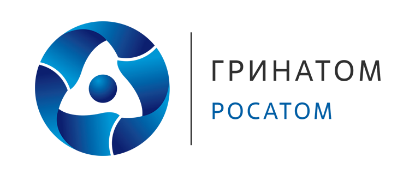 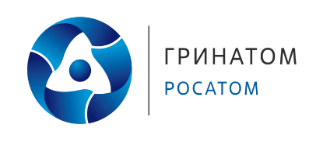 